Publicado en Terrassa el 11/01/2022 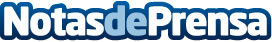 Tot-Net incorpora la tecnología más avanzada para la limpieza de sistemas de climatización y ventilaciónTot-Net, una de las principales compañías dedicadas a ofrecer servicios de limpieza y mantenimiento a empresas por todo el territorio español, dispone de tecnología puntera para la limpieza de sistemas de climatizaciónDatos de contacto:EDEON MARKETING SLComunicación · Diseño · Marketing931929647Nota de prensa publicada en: https://www.notasdeprensa.es/tot-net-incorpora-la-tecnologia-mas-avanzada Categorias: Recursos humanos Consumo Otras Industrias Innovación Tecnológica http://www.notasdeprensa.es